ПАСПОРТгруппы №9«Сударушка»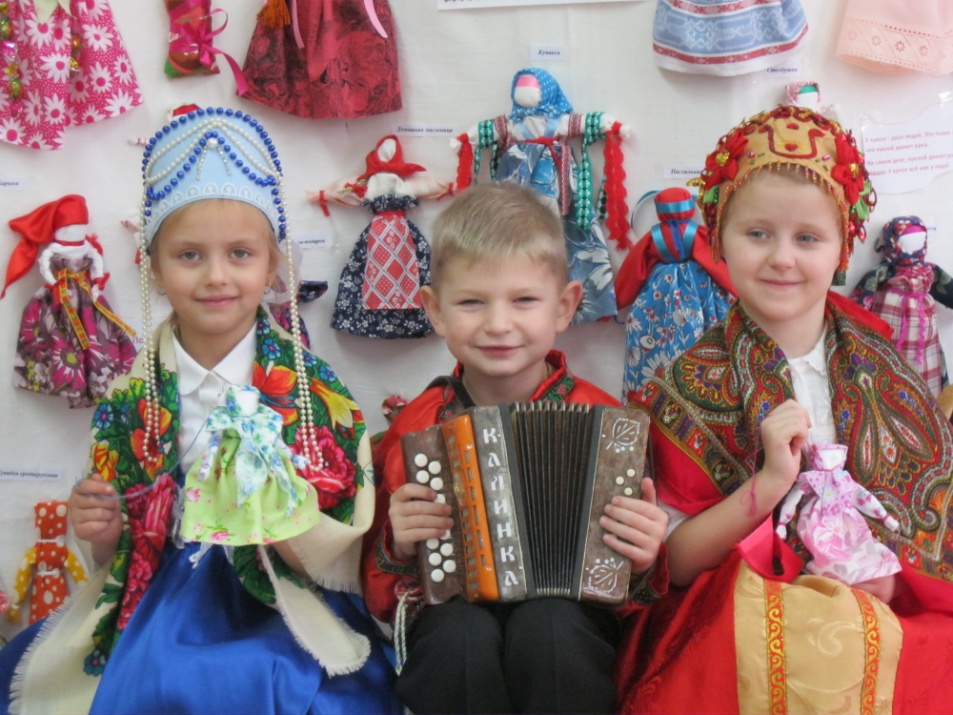 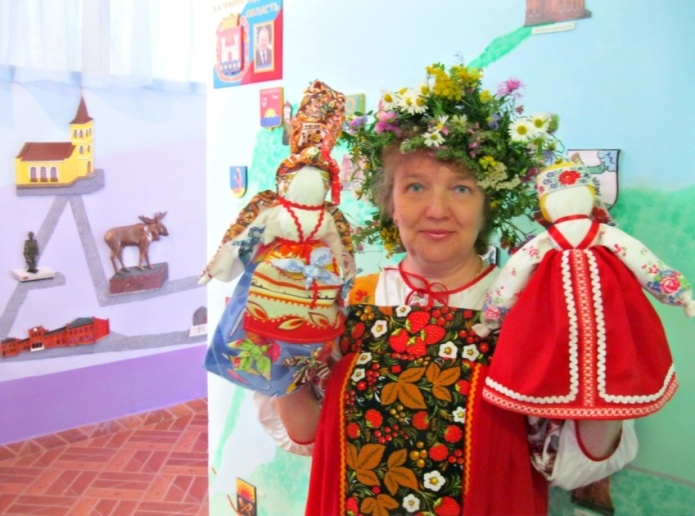        Коротких Людмила Ивановна       воспитатель высшей квалификационной категории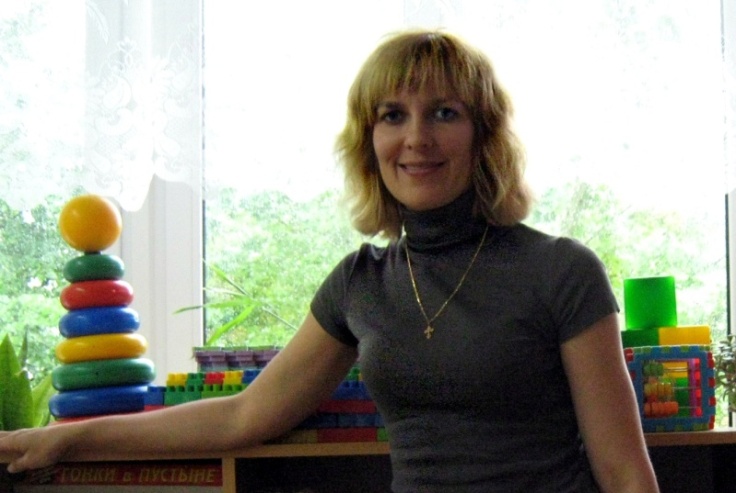                                                          Павлова Елена Владимировна                                                                                    воспитатель    Симкина Елена Алексеевна мл. воспитатель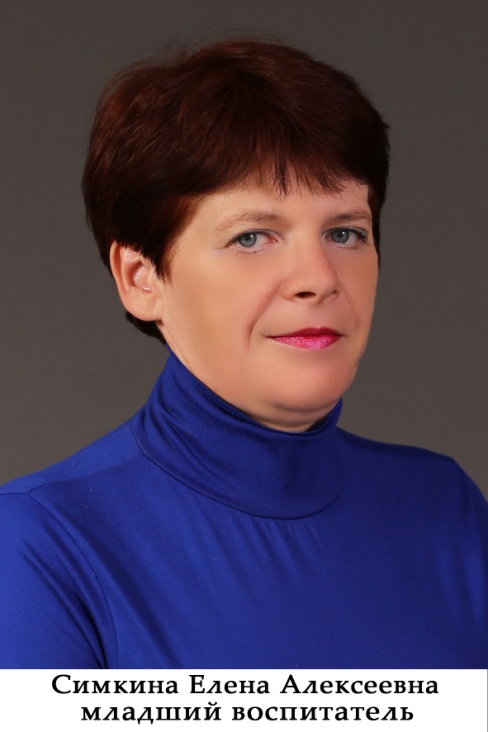 Детский сад наш «Сказка» называется,Нам он очень, очень нравится!Здесь мы дружно живём, хором песни поём!И рисуем, и считаем, в игры разные играем.Приходите в гости к нам, мы ещё и спляшем вам!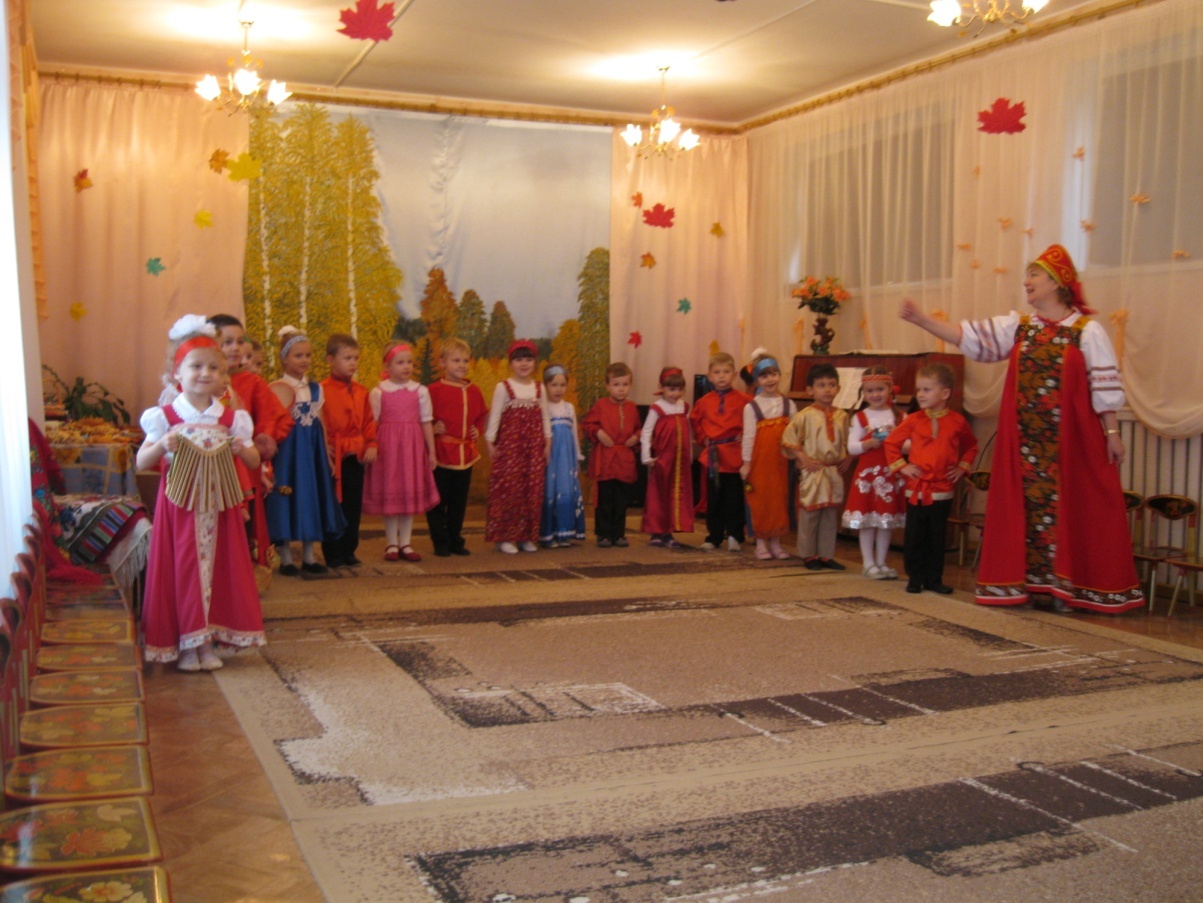 РЕЖИМ ДНЯ НА ХОЛОДНЫЙ ПЕРИОД ГОДАгруппа №2 (старшая группа) Схема закаливания детей дошкольного возрастаТемпература в помещении 18-200 С.Утренняя зарядка в облегченной одежде.Умывание водой с постепенным снижением температуры от 280 С до 180 С. Дети старше двух лет самостоятельно моют лицо, шею и руки до локтя.Полоскание рта (дети 2 - 3х лет), горла (дети старше 4х лет) кипяченой водой комнатной температуры после приема пищи.Дневной сон в хорошо проветренной спальне.Воздушные ванны с растиранием кожи сухой махровой варежкой после дневного сна.Прогулки 2 раза в день при температуре от 300 С до -150 С (суммарное время пребывания на свежем воздухе 4 – 4.5 часа).В летнее время пребывание под лучами солнца -  от 5 - 6 минут до 8 - 10 минут, 2 - 3 раза в день.Контрастные ножные ванны дома, за 1.5 часа до ночного сна.Ночной сон в хорошо проветренной спальне.МОДЕЛЬ ДВИГАТЕЛЬНОГО РЕЖИМАдля детей 5-6 летОборудование группыМетодическое обеспечение группыКаталог библиотеки группыЗадачи на 2016 – 2017 учебный год:Формирование познавательного интереса дошкольников посредством развивающих математических игр.Совершенствование художественно-эстетической направленности развития дошкольников  через театрализованную деятельность дошкольников и развитие музыкальных способностей дошкольников.Оптимизировать систему работы по здоровьесбережению (профилактика безопасности жизнедеятельности детей).Планирование ОДГруппа №9  (третий год обучения) старшая группаПерспективный план работы с родителямиРежимные моментыВремяУтренний приём, прогулка, общение, самостоятельная деятельность детей7.30-8.15Утренняя гимнастика8.15-8.35Подготовка к завтраку, завтрак8.35-8.55Подготовка к ОД. Образовательная деятельность (включая перерыв по 10 минут)8.55-10.35Подготовка к прогулке, прогулка (наблюдения, труд в природе, беседы) самостоятельная деятельность детей10.35-12.10Возвращение с прогулки, водные процедуры, игры12.10-12.20Подготовка к обеду, обед12.20-13.00Подготовка ко сну, дневной сон13.00-15.00Постепенный подъем, закаливающие процедуры15.00-15.25Подготовка к полднику. Полдник15.25-15.50Игры. Самостоятельная деятельность. Реализация образовательной деятельности. Кружки.15.50-16.15Подготовка к прогулке. Прогулка. Уход детей домой.16.15-17.30Двигательный режимДлительностьПримечаниеУтренняя гимнастика8-10  минКол-во ОРУ: 6-8 (повторы 4-5 раз)Комплекс составляется на 2 недели. Формы проведения: традиционные, игровые, сюжетно-игровыеМузыкальное занятие20-25 минФизкультурное занятие   25 минвводн. ч. – 3-4 мин.Осн. ч.- 15-22 м.Закл. ч.- 3-4 мин.Кол-во ОРУ: 6-8 (повторы 4-5 раз),Кол-во О.Д.: 2-3 (одно новое),Формы проведения занятий: традиционные, игровые, по единому игровому сюжетуФизкультминутка1-3 минКомплекс состоит из 3-5 упражненийКомплексы подбираются с учетом характера предшествующих занятий.Подвижные игры на прогулке, в режимные моменты10 -15 мин2-3  игры разной подвижностиСпортивные игрыВ соответствии с программой и временем годаЦелевые прогулки 15 минПо плану воспитательно-образовательной работыРазвитие движений на прогулке и в режимные моменты10-15 минпо результатам физкультурных занятий, по группам здоровьяФизкультурный досуг15-20 мин.В конце месяцаНеделя здоровья2я неделя месяцаАктивный двигательный подъем10-15 минПосле снаДыхательная гимнастика5-10 минИспользуется при проведении утренней и кор. гимнастики после сна, физкультурных занятий, в НОД и индивидуальной работе  с детьмиИнд. раб. с детьми по развитию движений5-10 минУтром и вечером, на прогулкеСамостоятельная деятельность детейДинамическая пауза5-10 мин.Вместо вечерней прогулкифизкультурный праздник1 часЗимний и летний периодИгры с движениями исловами5-10 минУтром и вечером перед проведением режимных моментов, на прогулкеТехнические средства обученияТехнические средства обученияТехнические средства обученияТехнические средства обучения№ п/пНаименованиеИмеется в наличииНеобходимо приобрести1.Магнитофон1_2.Медиатека1_Оформление постоянноеОформление постоянноеОформление постоянноеОформление постоянное1.Уголок « Для Вас Родители»1_2.Уголок «Конвенция о правах ребёнка»Оформление сменноеОформление сменноеОформление сменноеОформление сменное1.Выставка детского творчества1_2.Центр экспериментирования«Отчего и почему?»1-3.Центр конструктивной деятельности1-4.Центр физического развития1-5.Центр математического развития1-6.Центр речевого развития1-7.Центр сюжетно-ролевых игр1-8Центр «Музыка и театр»1-9.Центр  «Книжкин дом»1-10.Центр погружения в культуру родного края1-11.Мини-музей «Русские народные промыслы»                                      1-12.Мини-музей «Куклы наших бабушек»                                                   1-13.Мини-музей «Куклы в народных костюмах»1-Наглядный материалНаглядный материалНаглядный материалНаглядный материал№ п\пНаименованиеИмеется в наличииНеобходимо приобрести1Плакат «Времена года»1-2Плакат «Один дома»1-3Плакат «Алфавит»1-4Плакаты «Дикие и домашние животные»1-5Плакат «Учимся считать»1-6Плакат «Круглый год»1-7Плакат «Веселые часики»1-Дидактический материалДидактический материалДидактический материалДидактический материал1Дидактическая игра «Учись играя»1-2Дидактическая игра«Чей это домик»1-3Дидактическая игра«Мои первые цифры»1-4Блоки Дьенеша5-5Деревянные развивающие игры2-6Дидактическая игра« Сложи узор»2-7Дидактическая игра «Хамелион»28Домик с геометрическими фигурами1-9Домино1-10Игра «Буквы, цифры»1-11Игра-занятие «Бусы» 1-12Игра-занятие «Шнурочки»2-13Кубик с геометрическими фигурами1-14Кукольный  театр «Репка»1-15Кукольный театр «Колобок»1-16Кукольный театр «Теремок»1-17Конструктор «Лего» (крупный)3-18Конструктор «Лего» (мелкий)1319Конструктор «Строитель»1-20Маски к сказкам10-21Мозаика напольная «Полянка»(средняя)1-22Настольная игра «Мозаика»1223Настольные игры5-24Обучающие карточки «По безопасности»1-25Обучающие карточки «Времена года»1-26Обучающие карточки «Музыкальные инструменты»1-27Обучающие карточки «Мебель»1-28Дидактическая игра «Дорожные знаки »1-29Дидактическая игра«Профессии»1-30Пазлы6-31Палочки Кюизенера232Обучающие карточки «Одежда»1-33Речевая игра «Расскажи сказку»1-34Счётные палочки2835Шахматы1-36Шашки1-37Развивающая игра «Уникуб»1-38Игра-головоломка «Сложи круг»1-39Игра-головоломка «Радужное лукошко» 1-40Набор счетных материалов5-41Напольная мозаика-пазл1-42Разноцветная мозаика1-Методический материалМетодический материалМетодический материалМетодический материал1Методическая копилка по конструктивной деятельности12Методическая копилка по здоровьесберегающим технологиям13Методическая копилка по речевому развитию14Методическая копилка по художественно-эстетическому развитию15Методическая копилка по познавательно-исследовательской деятельности16Методическая копилка подвижных игр.17Методическая копилка по социально-коммуникативному развитию18Методическая копилка по математическому и сенсорному развитию1Методическая литератураМетодическая литератураМетодическая литератураМетодическая литература№ п/пАвторАвторНазвание книги, журнала1.Бабаева Т.И.Бабаева Т.И.Методические советы по программе2.Логинова В.И.Логинова В.И.Программа развития и воспитания детей в детском саду «Детство»Социально-коммуникативное развитиеСоциально-коммуникативное развитиеСоциально-коммуникативное развитиеСоциально-коммуникативное развитие1.Мосалова Л.Л.Мосалова Л.Л.«Я и мир»2.Князева О.А.,Маханёва М.Д.Князева О.А.,Маханёва М.Д.«Приобщение детей к истокам русской народной культуры»Познавательное развитиеПознавательное развитиеПознавательное развитиеПознавательное развитие1.Михайлова З.А.Михайлова З.А.«Математика от трёх до семи»2.Бондаренко Т.М.Бондаренко Т.М.«Комплексные занятия в старшей  группе детского сада».3.Воронкевич О.А.Воронкевич О.А.«Добро пожаловать в экологию»(Перспективный план работы)Речевое развитиеРечевое развитиеРечевое развитиеРечевое развитие1.Бондаренко Т.М.Бондаренко Т.М.«Комплексные занятия в старшей группе детского сада». 2.В.Н. Волчкова, Н.В. СтепановаВ.Н. Волчкова, Н.В. Степанова«Конспекты занятий в старшей группе детского сада. Развитие речи».3.Е.О. АстафьеваЕ.О. Астафьева«Играем, читаем, пишем».Художественно-эстетическое развитиеХудожественно-эстетическое развитиеХудожественно-эстетическое развитиеХудожественно-эстетическое развитие1.Лыкова И.А.Лыкова И.А.«Изобразительная деятельность в детском саду». Старшая группа2.Бондаренко Т.М.Бондаренко Т.М.«Комплексные занятия в старшей группе детского сада».Художественная литератураХудожественная литератураХудожественная литератураХудожественная литература№п/п№п/пАвторНазвание книги, журнала11«Стихи русских поэтов» 2 2К.И. Чуковский«Мойдодыр» 3 3К.И. Чуковский«Тараканище» 4 4К.И. Чуковский«Федорино горе» 5 5К.И. Чуковский«Муха – Цокотуха» 6 6К.И. Чуковский«Телефон»77К.И. Чуковский«Путаница»88К.И. Чуковский«Айболит»99К.И. Чуковский«Краденое солнце»1010А. Барто« Игрушки»1111Русская народная сказка«Теремок» Стихи1212Русская народная сказка«Колобок»1313Русская народная сказка«Заюшкина избушка»1414Русская народная сказка«Гуси – Лебеди»1515Русская народная сказка«Сестрица Алёнушка и братец Иванушка»1616Русская народная сказка«Волк и семеро козлят»1717Русская народная сказка«Лисичка-сестричка и серый волк»1818Русская народная сказка«Курочка ряба»1919Сборник сказок«Сказки народов мира»2020Сборник сказок«Семь лучших сказок малышам» 21 21Сборник русских народных сказок«Русские народные сказки» 22 22Серия пять сказок«Красная шапочка»                                                                                       23 23Серия пять сказок«Маша и медведь»                                                                                                   24 24Сборник русских народных песенок, потешек .«Радуга-дуга» 2525Сборник русских народных песенок, потешек.«Сорока-белобока»  26 26Сборник сказок«Русские народные сказки»2727С. Михалков«Мы с приятелем». Стихи 28 28В. Степанов«Сказки в стихах малышам» 29 29Серия «Лучшие стихи и сказки малышам»                                                                         «Наш любимый Дед Мороз»                                                                              3030Серия «Лучшие стихи и сказки малышам»                                                                     «Внучка Дедушки Мороза»3131В. Степанов «Букварь», «Родная природа», «Животный мир земли», «Живая азбука», «Моя родина - Россия».  3232В.Сутеев«Кто сказал мяу?». Сказки.                                                                 33 33С.Я. Маршак«Усатый- полосатый». Стихи, сказки. 34 34Энциклопедия малышам «Моя первая книга самая любимая»                                                                                                                    35 35Г.Х. Андерсен«Гадкий утёнок» 36 36И.А. Новикова«Новогодний карнавал» Стихи.  37 37М. Пришвин«Про птиц и зверей» 38 38В. Бианки «Лесная газета» 39 39Ш. Перро «Волшебные сказки» 40 40Е. Чарушин«Про Тошку». Рассказы.                                                                     41 41Л.Н. Толстой «Рассказы для маленьких»                                                       42 42Русские сказки«Василиса Прекрасная» и другие сказки 43 43Сборник«Новогодний карнавал» 44 44Б. Заходер«Мишка – Топтыжка» 45 45Детская энциклопедия                                                                        «Мир моря» 46 46С.В. Кузьмин «Петушок и чудо –мельница» 47 47Ш. Перро«Кот в сапогах» 48 48И. Ищук«Весёлая азбука»4949Сборник«Русские народные пословицы и поговорки» 50 50Братья Гримм. «Сказки»5151Большой толковый словарь«Большой толковый словарь пословиц и поговорокрусского языка» для детей5252ЭнциклопедияЭнциклопедия детского фольклора5353 В.Постников «Моя самая первая книжка обо всем»5454Сказки русских писателей«Аленький цветочек»5555Ершов П. П.«Конек-Горбунок»5656Т. Успенская«Уроки дошкольного чтения»ПонедельникПонедельникПонедельник19.00 – 9.20 Речевое развитие210.15 – 10.40МузыкаВторникВторникВторник19.00 – 9.25Математическое и сенсорное развитие210.05 – 10.25Физическая культура315.40 – 16.05Художественная деятельность (лепка)СредаСредаСреда19.00 – 9.20 Художественная литература/Подготовка к обучению грамоты210.15 – 10.40Музыка315.40 – 16.05Речевое развитиеЧетвергЧетвергЧетверг19.00 – 9.25Познавательно-исследовательская деятельность (природный мир/ социальный и предметный мир)210.05 – 10.25Физическая культура315.40 – 16.05Художественная деятельность (рисование)ПятницаПятницаПятница19.00 – 9.25 Художественная деятельность (конструирование/аппликация)29.35 – 9.55Физическая культура на свежем воздухеОбразовательная областьИмяРебенкаИндивидуальная работа            на   2016 – 2017г.Социально-коммуникативное развитие.Саша.С.Никита У.Саша Д.Рита Д. Артём М.  Учить соблюдать правила   в общественных местах, в общении со взрослыми и сверстниками. Учить играть со сверстниками в сюжетно-ролевые игры и игры с правилами.Познавательное развитие.Артем  М.Рита Д.Саша Д.Саша С.  Учить ориентироваться во времени, называть дни недели, правильно пользоваться порядковыми и количественными числительными до 10 Речевое развитие.Никита У.Саша С.Рита Д.Саша Д.Артем М.Женя С. Учить выразительно и последовательно рассказывать небольшую сказку, учить небольшие стихотворения, определять место звука в слове. Художественно-эстетическое развитие.Артем  М.Саша С.Рита Д.Саша Д. Учить правильно держать ножницы, использовать разнообразные приёмы вырезания. Физическое развитие.Саша С.Артем М.Саша Д.Рита Д. Женя С. Учить отбивать и ловить мяч, прыгать через скакалку; соблюдать порядок в шкафчике.МероприятиеТемаДатаРодительское собрание Консультация « Особенности воспитания, обучения и развития детей 5-6 лет»«Возрастные особенности психического развития детей 5-6 лет»                                 сентябрьКонсультация Выставка рисунковВыставка« По безопасности дорожного движения»«Мои бабушка и дедушка» Поделки из природного материала «Осенние чудеса»октябрь Консультация Консультация Выставка рисунков «Занимательная математика»« Мировые головоломки»«Моя мама»ноябрьКонсультацияКонсультацияВыставка новогодних поделок« Роль семьи в воспитании маленького гражданина»«Ветряная оспа»«Новогодние чудеса»декабрь ПамяткаКонсультация« Как общаться с ребёнком»« Меры безопасности на льду»январьКонсультацияКонсультацияСпортивный праздник«Зачем вашему ребёнку нужна музыка?»«Роль отца в воспитании детей в семье»« Рыцарский турнир»февральКонсультацияВыставка рисунковКонсультация« Детская шалость - частая причина пожаров»«Восьмое марта»«Видеть, слышать, читать лучшее»мартКонсультация Выставка поделок« Если хочешь быть здоров»«Пасхальные композиции»апрельРодительское собраниеДискуссия «Подведение итогов совместного воспитательно-образовательного процесса, как средства всестороннего развития личности ребенка».« Играют дети – играем вместе»май